Bible Talk SeriesThe Letter to the Hebrews“Jesus is Better”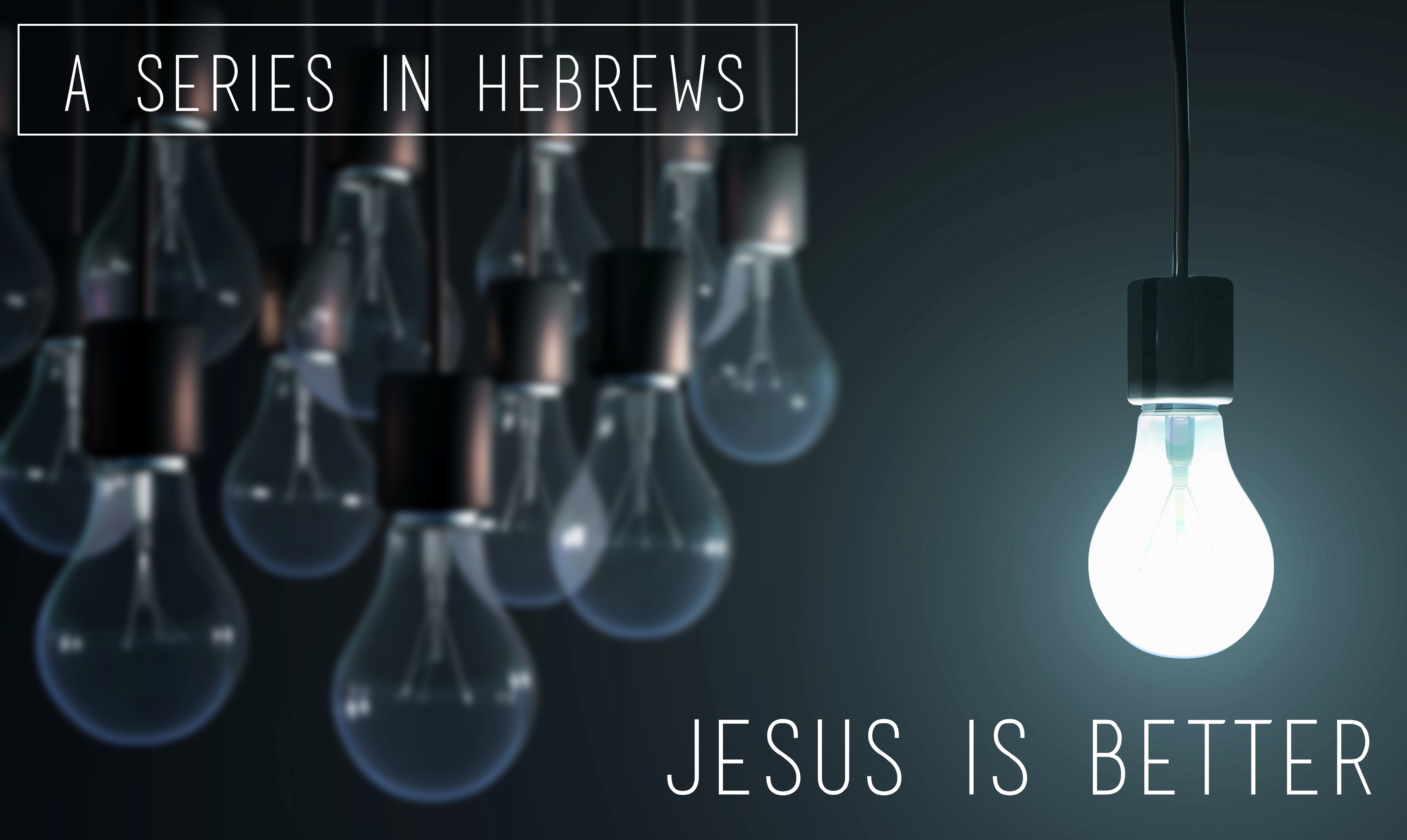 Glenn Lyons Contact:  glenn@reachsa.org.za Website: https://presidingbishop.co.za/Session 6A Better Rest (Heb.4:1-13)The Future Promise of Rest (v.1-5)The Present Labour of Faith  (v.6-11)The Test of Authenticity  (v.12,13)PresentFuture 